Tetka chřipka 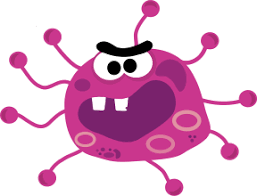 Tetka Chřipka chodí světem, k dospělým, i k malým dětem. A když cítí správnou chvíli, zavolá si pro bacily. Zeleninu, ovoce kdo by neměl rád, toho tetka ráda vidí. A hned se má čile k dílu, aby se mohl rozstonat. A když se dá do práce, končí všechna legrace. Horko dělá, v krku škrábe, hrozná rýma z nosu teče. Tělíčko jen smutně leží. Jen tak chřipce neuteče. Z postele se zvedne stěží. Doktor vážně kývá hlavou. „Bylo málo ovoce, bylo málo zeleniny. Teď nám, malý marode, proto chybí vitamíny. Chceme-li se uzdravit, musíme to napravit.“ Odpočinek na lůžku, k tomu spousta ovoce, to je ten lék pravý. Než bys řekl švec, pacient je zdravý. Vitamíny na chřipku jsou skutečný bič. Ona to ví. Když je vidí, vydá se hned pryč.                                                                      Z knížky „Jaro, léto, podzim, zima, ve školce je pořád prima“Copak se stane, když někdo nejí zeleninu, ovoce a nemá žádné vitamíny?Co mu „tetka chřipka“ provede?Kdo pacientovi pomůže, aby se uzdravil?Jak jinak se můžeme bránit proti „tetce chřipce“?